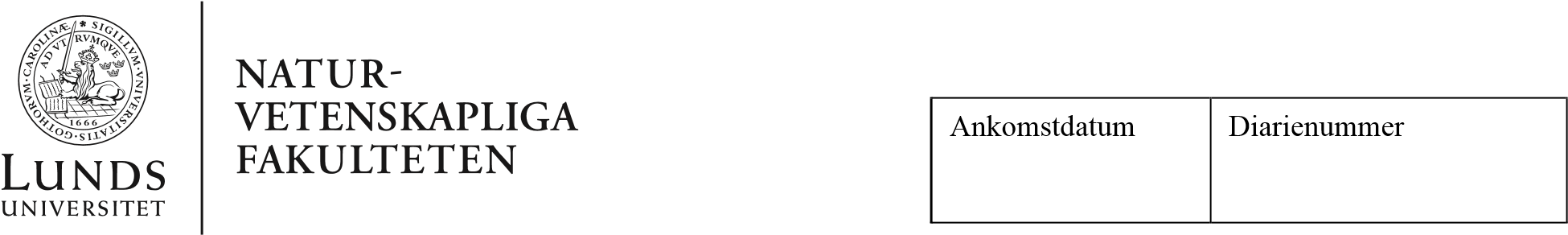 Ansökan om tillgodoräknande av utbytesstudier                       Ansökan Kurser som önskas tillgodoräknas inom program:Beslut□ Beviljas helt enligt ansökan□ Beviljas efter komplettering av ansökan se ovan□ Beviljas delvis enligt ansökan, beslutsunderlag med överklagandehänvisning bifogas som bilaga□ Avslås helt, beslutsunderlag med överklagandehänvisning bifogas som bilagaOm din ansökan om tillgodoräknande inte beviljas kan du enligt Högskoleförordningen 12 kap, 2 § överklaga beslutet till Överklagandenämnden för högskolan. Överklagande ska skickas eller lämnas till följande adress: Överklagandenämnden för högskolan, Lunds universitet, Box 117, 221 00 Lund. Överklagandet ska vara lärosätet tillhanda inom tre veckor från den dag du har fått ta del av beslutet. Personnummer Efternamn Förnamn E-postadressE-postadressE-postadressJag är antagen till följande program/kurs vid Naturvetenskapliga fakulteten, Lunds universitet Jag är antagen till följande program/kurs vid Naturvetenskapliga fakulteten, Lunds universitet Jag är antagen till följande program/kurs vid Naturvetenskapliga fakulteten, Lunds universitet Jag avser att ta ut följande examen vid Naturvetenskapliga fakulteten, Lunds universitet Jag avser att ta ut följande examen vid Naturvetenskapliga fakulteten, Lunds universitet Jag avser att ta ut följande examen vid Naturvetenskapliga fakulteten, Lunds universitet KurskodKursnamnCredits/UnitsHpNivå G/ABeslutsfattare enligt rektors delegation, namn Underskrift DatumHandläggare, namn Underskrift Datum 